                     The Shosholoza Safari 7 días 8 noches						              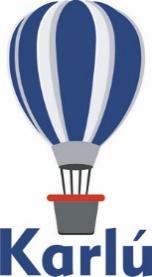 Comienzo los lunes o viernes, mínimo 2 personasDía 1 Johannesburgo Llegada al aeropuerto de Johannesburgo y traslado al hotel con guía/conductor de habla castellana. Resto del día y comidas libre.Opcional: Excursión regular de día completo de Johannesburgo y Soweto (comenzando sobre 10.00hrs) Visita de los lugares históricos más emblemáticos de la ciudad incluyendo la casa-museo de Nelson Mandela. Almuerzo en un Restaurante local. Alternativa de solo medio día Soweto sin almuerzo comenzando a las 13.00hrs Alojamiento en el hotel elegido.Día 2 Johannesburgo/Mpumalanga/Área del Parque KrugerDesayuno en el hotel y salida (aproximadamente a las 07.00hrs) hacia el Parque Kruger atravesando la provincia de Mpumalanga, y visitando lugares de impresionante belleza como: Bourke's Luck Potholes en el Cañón del Río Blyde (visitas sujetas a disponibilidad de tiempo y condiciones meteorológicas). Almuerzo libre. Llegada por la tarde al hotel. Alojamiento en el hotel elegido, incluyendo media pensión.Día 3 Área del Parque Kruger Safari fotográfico de día completo, regresando al hotel por la tarde. Almuerzo libre.Nota: El hotel proveerá cajas de picnic con el desayuno debido a que la hora estimada de salida para realizar la actividad de safari fotográfico es 05:30 am. Almuerzo libre, se para en uno de los campamentos dentro del Parque Nacional Kruger no se permite dejar las carreteras. La duración del safari es de aproximadamente 8 hrs.Incluido: Safari fotográfico en vehículo abierto 4x4 en las carreteras del Parque Kruger con guía de habla castellana. El guía se irá turnando entre los distintos vehículos en caso de haber más de 09 personas.Alojamiento en el hotel elegido, incluyendo media pensión.Día 4 Área del Parque Kruger/Pretoria/Johannesburgo/Ciudad del Cabo.Desayuno en el hotel y salida hacia Johannesburgo.Opcional: Volar desde MQP/CPT (vuelos recomendados directo a Cape Town de salida diaria programada a las 13.15 hrs y llegada a las 15.55 hrs y con escala en Johannesburgo con salida programada a las 10.15 hrs llegando a las 15.10) en lugar de conducir de regreso a JNB para volar a CPT. Se aplicará un suplemento por los traslados en Mpumalanga.Nota: La hora de los vuelos arriba mencionados es solo una sugerencia y están sujetos a cambios sin aviso previo. Visita panorámica de Pretoria incluyendo el “Church Square” y “Union Buildings” (la visita no incluye entrada a los monumentos, sino que se contemplarán en Ruta). Almuerzo libre. Traslado al aeropuerto y salida hacia Ciudad del Cabo (vuelo no incluido, la hora de salida desde el Aeropuerto Internacional O. R. Tambo de Johannesburgo – ORTIA tiene que ser a partir de las 19.00hrs. En caso de reservar vuelo con salida desde el Aeropuerto de Lanseria se aplicará un suplemento por el traslado adicional.)Llegada y traslado al hotel con guía/conductor de habla castellana. Comidas libres. Alojamiento en el hotel elegido.Día 5 Ciudad del CaboDesayuno en el hotel. Día libre para actividades opcionales. Comidas libresOpcional: Excursión de día completo de la Península - Llegaremos hasta el Cabo de Buena Esperanza, visitando por el camino la Isla de las Focas y una colonia de pingüinos. Almuerzo en un Restaurante local. Por la tarde regreso al hotel.Nota: La excursión de la Península del Cabo para la salida de los viernes se realizará en regular el martes. Alojamiento en el hotel elegido.Día 6 Ciudad del CaboDesayuno en el hotel. Día libre para actividades opcionales. Comidas libresOpcional: Excursión de día completo “Combo” – Visitará la Ciudad Madre, el conocido barrio “Bo Kaap” y sus Museos, así como una de las Bodegas más antiguas de Sudáfrica donde realizará una Cata de Vinos. Almuerzo en un Restaurante local. Por la tarde regreso al hotel.Nota: La excursión Combo del Cabo para la salida de los sábados, se realizará en regular el miércoles.Alojamiento en el hotel elegido.Día 7 Ciudad del Cabo/SalidaDesayuno en el hotel. A la hora prevista traslado con guía/conductor de habla castellana al aeropuerto de Ciudad del Cabo para embarcar en vuelo regular de salida, de regreso a Johannesburgo o comenzar cualquiera de las extensiones opcionales posibles: Durban, Sun City, Cataratas Victoria, etc.Precios por persona en dólares americanosOpción SelectHoteles previstosOpción Classic Hoteles previstosOpción SuperiorHoteles previstosOpción Luxury Hoteles previstosIncluye:Traslados del Aeropuerto a la llegada y salida en Johannesburgo y Ciudad del Cabo con Chofer - Guía de habla castellana.Transporte en coche, combi o autobús (dependiendo del número de participantes) con Chofer - Guía de habla castellana durante todo el viaje.Entradas al Parque Kruger.Safari de día completo en Kruger (aprox 8 hrs) en vehículo 4x4 abierto con guía de habla castellana.Alojamiento y desayuno en Johannesburgo y Ciudad del Cabo, en los hoteles especificados.Alojamiento con Media pensión (desayuno y cena) en la zona del Parque Kruger.Visitas panorámicas en Mpumalanga, sujetas a disponibilidad de tiempo y condiciones meteorológicasVisita panorámica de Pretoria incluyendo el “Church Square” (sin entradas) con Chofer - Guía de habla castellana (para aquellos regresando por carretera a Johannesburgo).Asistencia telefónica en castellano durante toda la estancia.No incluye:Vuelos domésticos o internacionales.Tasas de aeropuerto domesticas o internacionales.Maleteros en los Hoteles o AeropuertosPropinas y gastos de naturaleza personal tales como bebidas en las comidas, etc.Cualquier otro servicio que no haya sido especificado anteriormente.Costo de visas necesariasSuplemento en navidades que aplican del 16 diciembre al 15 eneroNotas:Para reservaciones, se requiere copia del pasaporte con vigencia mínima de 6 meses después de su regreso.Los documentos como pasaporte, visas, vacunas, pruebas PCR, antígenos o cualquier otro requisito que solicite el país visitado, son responsabilidad del pasajero.Su itinerario puede estar sujeto a cambio por las reglamentaciones y políticas de cada país por las afectaciones del COVID, favor de reconfirmar su viaje antes de la fecha de salida.Tarifa aplica para pago con transferencia bancaria o chequePagos con tarjeta de crédito visa o mc aplica cargo bancario de 3.5%El tipo de cambio se aplica el día que se realiza el pago (consultar)NO aplica reembolso por servicios NO utilizadosLas cotizaciones están sujetas a cambio al momento de confirmar los servicios por escritoFechas de salidaDobleSupl IndMnr 1201 Oct 21 – 31 Dic 21583.00222.00292.0001 Ene 22 – 31 Mzo 22583.00222.00292.00JohannesburgoValu Stay BirchwoodÁrea de KrugerGreenway WoodsCiudad del CaboCape Diamond HotelFechas de salidaDobleSupl IndMnr 1201 Oct 21 – 31 Dic 21652.00252.00326.0001 Ene 22 – 31 Mzo 22652.00252.00326.00JohannesburgoSilverbirch BirchwoodÁrea de KrugerGreenway WoodsCiudad del CaboPark Inn Foreshore/Townhouse HotelFechas de salidaDobleSupl IndMnr 1201 Oct 21 – 31 Dic 21699.00326.00350.0001 Ene 22 – 31 Mzo 22699.00326.00350.00JohannesburgoSilverbirch BirchwoodÁrea de KrugerPremier WinklerCiudad del CaboPark Inn Foreshore/Townhouse HotelFechas de salidaDobleSupl IndMnr 1201 Oct 21 – 31 Dic 21876.00384.00438.0001 Ene 22 – 31 Mzo 22876.00384.00438.00JohannesburgoD’ Oreale GrandeÁrea de KrugerCountry Boutique HotelCiudad del CaboRadisson Blue Hotel & Residence Cape Town/ Pepperclub Hotel & Spa Hilton Cape Town